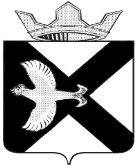 ДУМАМУНИЦИПАЛЬНОГО ОБРАЗОВАНИЯПОСЕЛОК БОРОВСКИЙРЕШЕНИЕ25 января 2023 г.                                                                                              № 298рп. БоровскийТюменского муниципального районаО деятельности Думы муниципального образования поселок Боровский в 2022 годуРассмотрев и обсудив информацию «О деятельности Думы муниципального образования поселок Боровский в 2022 году», в соответствии со статьей 23 Устава муниципального образования поселок Боровский, Дума муниципального образования поселок БоровскийРЕШИЛА:1. Информацию «О деятельности Думы муниципального образования поселок Боровский в 2022 году» принять к сведению.2. Решение вступает в силу с момента подписания.Председатель Думы                                                            В.Н. СамохваловО деятельности
Думы муниципального образования поселок Боровский Тюменского района за 2022 годВ сентябре 2020 года в Думу муниципального образования поселок Боровский избрано 15 депутатов, в том числе 12 депутатов от политической партии "ЕДИНАЯ РОССИЯ" и 3 депутата от политической партии "КОММУНИСТИЧЕСКАЯ ПАРТИЯ РОССИЙСКОЙ ФЕДЕРАЦИИ". Мужчин- 7, женщин-8. Из 15 избранных депутатов, 6 депутатов имели опыт работы в поселковой Думе.ПРАВОТВОРЧЕСКАЯ ДЕЯТЕЛЬНОСТЬВ отчетном году Дума осуществляла свою деятельность в соответствии Планом работы на 2022 год, сформированным на основании предложений депутатов Думы, Председателя Думы, Главы муниципального образования поселок Боровский. В 2022 году проведено 11 заседаний Думы. Принято 103 решения. Структура принятых решений по сферам правового регулированияБольшая часть решений, принятых в отчетном периоде, направлена на решение вопросов организации работы органов местного самоуправления (16 решений) и контрольной деятельности органов местного самоуправления (47 решений). Повестки заседаний постоянных комиссий и Думы формировались из вопросов, включенных в План работы на 2022 год, а также вопросов, необходимых для оперативного решения задач, требующих правового регулирования. В Думе работают 3 комиссии:- по экономическому развитию, бюджету, финансам, налогам, местному самоуправлению и правотворчеству; - по социальной политике; - по благоустройству и жизнеобеспечению.В рамках взаимодействия в правотворческой сфере в течение отчетного года все проекты решений Думы направлялись в прокуратуру Тюменского района. Такое взаимодействие позволяет прокуратуре Тюменского района осуществлять надзорную деятельность еще до принятия муниципального правового акта, а Думе обеспечивать законность принимаемых решений.Принятые муниципальные нормативные правовые акты опубликованы в газете «Боровские вести», размещены на официальном сайте Администрации Тюменского муниципального района и поселка Боровский, внесены в федеральный  регистр муниципальных нормативных правовых актов.ИСПОЛНЕНИЕ НАКАЗОВРешением Думы от 28.02.2021 № 77 утверждены наказы избирателей депутатам Боровской поселковой Думы шестого созыва (2021-2025). В перечень вошел 71 наказ избирателей. Из 71 наказа выполнено за два года 25 наказов – это 35% (основные из них - это ремонт муниципальных дорог ул. Торфяная односторонка,  ул. Молодежная, ул.Вокзальная, ул.Титова пер.Зеленый, ул.Зеленая, ул.Полевая, ул.Кооперативная, ул. Суворова, ул.Тюменская, ул.Пролетарская; устройство тротуаров  пер.Пушкина, ул.Островского, ул.Горького, ул.Заречная; устройство искусственной неровности  перед перекрестком ул.Набережная - ул.8-Марта (магазин "Светофор"); устройство уличного освещения (ул. Набережная, ул. Новая Озерная пер. Лесной ул. Первомайская ул. Торфяная ул. Торфяная односторонка ул. Трактовая),  на детской площадке по ул.Островского,34 установлены новые малые архитектурные формы, обустроена детская спортивная площадка по ул.Вокзальной). В процессе исполнения находятся 14 наказов (20%) – это  проведение капитального ремонта в  жилых домах в рамках  региональной программы   капитального ремонта общего имущества в МКД ТО 2021-2025, капитальный ремонт здания и благоустройство территории детского сада (корпус «Дельфиненок», также в 2022 году разработана проектно-сметная документация на благоустройство дворовых территорий по ул.Мира, 22 и ул.Островского, 34.Информация о реализации наказов избирателей в обязательном порядке доводится до сведения избирателей через средства массовой информации.РАБОТА С НАСЕЛЕНИЕМВ течение года депутатами Думы проводились приемы граждан по личным вопросам, поступило 62 обращения, по каждому обращению проведена работа.Депутаты Думы принимали участие в собраниях с собственниками 15 МКД и в 9 встречах с населением по благоустройству дворовых территорий.В 2022 году Благодарственным письмом  Председателя Думы награждены 15 жителей поселка Боровский.№ п/пСфера правового регулирования2022 год2022 год№ п/пСфера правового регулированияКоличество%-ное отношение к общему количеству1.Организационные основы 1616 %2.Финансово-экономические основы2524 %3.Муниципальная служба88 %4.Имущественные отношения55 %5.Контрольная деятельность4947 %ВсегоВсего103100 %